Título do artigo (no máximo 15 palavras, no idioma original do artigo)SubtítuloArticle title (caso o artigo não seja em inglês)SubtitleResumo: Deve conter de 150 a 250 palavras, no idioma do artigo, acompanhado de sua tradução para o inglês (abstract), caso o artigo não seja em inglês. O resumo deve apresentar clara e sucintamente o contexto, o objetivo, a metodologia concisa e principais resultados alcançados, caracterizando a contribuição para o conhecimento científico. A fonte é Times New Roman, tamanho 11 e espaçamento simples.Palavras-chave: Palavras mais importantes, mínimo de três palavras, máximo de seis palavras, separadas por vírgulas.Abstract: Resumo do artigo na língua inglesa seguindo as mesmas regras do RESUMO em português.Keywords: Palavras-chaves em inglês seguindo as mesmas regras da versão em português.INTRODUÇÃOO artigo deve apresentar um limite mínimo de quatro (4) páginas e um máximo de seis (6) páginas. Os arquivos para submissão deverão estar em formato Microsoft Word sem páginas numeradas. Este documento apresenta a formatação automática do artigo. Serão aceitos trabalhos em português e inglês. Não serão aceitos trabalhos de caráter comercial, nem o uso de logotipos de empresas ou de nomes comerciais.FORMATAÇÃO DO TEXTOO texto deve ser escrito na fonte Times New Roman, tamanho 12, espaçamento simples entre as linhas, alinhamento justificado, parágrafo: recuo de 1,25 cm na primeira linha e espaçamento de 6 pontos antes e depois. Título e subtítuloOs títulos e subtítulos não devem ser enumerados e devem ter a seguinte formatação: no Título a fonte deve ser Times New Roman, tamanho 12, em negrito, espaçamento simples entre as linhas e todas as letras maiúsculas, além de espaçamento de 6 pontos antes e depois. No Subtítulo a fonte deve ser Times New Roman, tamanho 12, em negrito, espaçamento simples entre as linhas e apenas a primeira letra deve ser maiúscula, além de espaçamento de 6 pontos antes e depois.TRANSCRIÇÕESAs transcrições de outros autores com mais de três linhas devem aparecer abaixo do texto, em fonte Times New Roman tamanho 11, sem aspas, com recuo de 4 cm da margem esquerda, sem recuo da margem direita, que permanece alinhada ao resto do texto, e com menção ao trabalho consultado no formato (autor, ano, página).NOTASNotas inseridas no corpo do artigo devem ser indicadas por meio de algarismos arábicos em ordem crescente, em formato sobrescrito, imediatamente depois da frase a que diz respeito. As notas deverão vir no rodapé do texto, na página em que aparecem, em fonte Times New Roman tamanho 10, com alinhamento justificado e espaçamento simples entre linhas. O uso de notas de rodapé deve ser limitado ao mínimo indispensável.ILUSTRAÇÕESAs figuras, os quadros e as tabelas deverão estar centralizados, ser nítidos e inseridos no corpo do texto acompanhadas pelo seu número de ordem e com sua respectiva legenda conforme mostrado na Figura 1. Se as ilustrações já estiverem sido publicadas, mencionar a fonte e a permissão para a reprodução. As legendas das figuras são inseridas abaixo da ilustração com alinhamento centralizado. Já as legendas das tabelas e quadros devem ser inseridas acimas dos mesmos com alinhamento centralizado.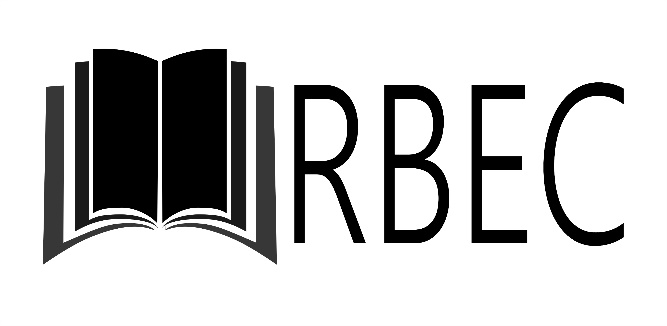 Figura 1 – Legenda em Times New Roman, tamanho 11, centralizado, espaçamento simplesAs tabelas e quadros deverão ser identificados com numeração própria e título como mostrado na Tabela 1. Não usar sombreamentos.Tabela 1 – Legenda em Times New Roman, tamanho 11, centralizado, espaçamento simplesFÓRMULAS E EQUAÇÕESAs formulações e equações devem ser inseridas ao longo do texto e deverão ser numeradas consecutivamente ao longo do documento, iniciando a 1,25 cm da margem esquerda, e o número deverá ser colocado entre parênteses alinhado a 1,5 cm da margem direita. Em equações de várias linhas, a sua numeração deve ser feita na última linha. As fórmulas e o texto devem ser separados por uma linha. As equações devem ser feitas na mesma fonte do texto.                                                                                                              (1)As unidades devem estar no SISTEMA INTERNACIONAL (SI), utilizando símbolos normalizados/convencionais.REFERÊNCIASAs referências devem ser redigidas de acordo com a NBR 6023 e as citações no corpo do texto devem ser redigidas de acordo com a NBR 10520, de forma que todas as citações sejam referenciadas. Os trabalhos citados no texto devem ser listados nas referências em ordem alfabética. Exemplos:ALENCAR, L. H.; ALMEIDA, A. T.; MOTA, C. M. M. Sistemática proposta para seleção de fornecedores em gestão de projetos. Gestão & Produção, São Carlos, v. 14, n. 3, p. 477-487, set./dez. 2007. Disponível em: http://www.scielo.br/scielo.php?script=sci_arttext&pid=S0104-530X2007000300005&lng=pt&nrm=iso. Acesso em: 23 jul. 2016./123456789/88517/229433.pdf?sequence=1&isAllowed=y. Acesso em: 23 jul. 2016.KALAKOTA, R.; ROBINSON, M. E-business: estratégias para alcançar o sucesso no mundo digital. 2. ed. Porto Alegre: Bookman, 2002.PURCIDONIO, P. M. Práticas de gestão do conhecimento em arranjo produtivo local: o setor moveleiro de Arapongas – PR. 2008. Dissertação (Mestrado em Engenharia de Produção) –Universidade Tecnológica Federal do Paraná, Ponta Grossa, 2008.DescriçãoPropriedade 1(unidade)Propriedade 1(unidade)Modelo 125,3100,5Modelo 110,897,3